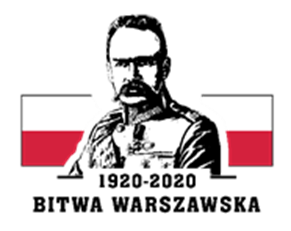 Giżycko, dnia 23.07.2020 r.DO WSZYSTKICH WYKONAWCÓW:NR POST: 9/ZO/2020Dotyczy: postępowania o udzielenie zamówienia publicznego poniżej 30 000 euro na remont slipu wraz z wykonaniem projektu, operatu wodno-prawnego i uzyskaniem pozwolenia wodno-prawnego WOSzK w Mrągowie.INFORMACJA O ZAMKNIĘCIU POSTĘPOWANIAZamawiający: 24 Wojskowy Oddział Gospodarczy w Giżycku, działając zgodnie 
z art. 703 § 2 kodeksu cywilnego (tj. Dz. U. z 2019 r. poz. 1145 z późn. zm.) informuje o zamknięciu postępowania nr 9/ZO/2020 na remont slipu wraz z wykonaniem projektu, operatu wodno-prawnego WOSzK w Mrągowie.UZASADNIENIEDnia 06.07.2020 r. Zamawiający: 24 Wojskowy Oddział Gospodarczy w Giżycku ogłosił postępowanie prowadzone zgodnie z zapisami Kodeksu Cywilnego 
(tj. Dz. U. z 2019 r. poz. 1145 z późn. zm.) na remont slipu wraz z wykonaniem projektu, operatu wodno-prawnego i uzyskaniem pozwolenia wodno-prawnego WOSzK w Mrągowie. W ramach  niniejszego postępowania nie została złożona żadna oferta. W związku z powyższym postanowiono jak w sentencji.KOMENDANT(-)płk Jarosław JASTRZĘBOWSKI